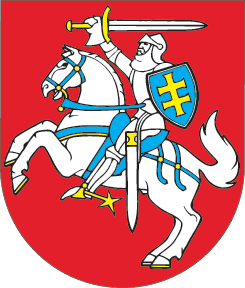 LIETUVOS RESPUBLIKOSVALSTYBINIŲ SOCIALINIO DRAUDIMO PENSIJŲ ĮSTATYMO NR. I-549 2 STRAIPSNIO PAKEITIMOĮSTATYMAS2014 m. gruodžio 9 d. Nr. XII-1394Vilnius1 straipsnis. 2 straipsnio pakeitimas1. Pakeisti 2 straipsnio 1 dalies 11 punktą ir jį išdėstyti taip:„11) tradicinių ir kitų valstybės pripažintų religinių bendruomenių ir bendrijų dvasininkai ir vienuoliai;“.2. Pakeisti 2 straipsnio 1 dalies 13 punktą ir jį išdėstyti taip:„13) kriminalinės žvalgybos slaptieji dalyviai, kuriems pagal su jais sudarytas rašytines slapto bendradarbiavimo sutartis mokamas atlygis.“2 straipsnis. Įstatymo įsigaliojimasŠis įstatymas įsigalioja 2015 m. sausio 1 d.Skelbiu šį Lietuvos Respublikos Seimo priimtą įstatymą.Respublikos Prezidentė	Dalia Grybauskaitė